Minutes of the Planning Committee Meeting held via video conference on Wednesday 25 November 2020 at 10:00amMEMBERS PRESENT:	Cllrs K Allin, M Brown (Chair), D Davey (Vice Chair), S Mills and D Smith ALSO PRESENT: Karen Chapman, Town Clerk and Charlotte Kirby, Assistant Town ClerkAPOLOGIES: NonePUBLIC CONTRIBUTIONS: NoneCORRESPONDENCE AND MATTERS BROUGHT FORWARD BY THE CHAIR AS A MATTER OF URGENCY:The Chair informed Members that application 1/0070/2018/OUT will be reviewed at Torridge District Council’s Planning Committee Meeting on Thursday 3rd December 2020 at 9:30am.  DECLARATIONS OF INTEREST:Cllr Brown declared a dual-hatted interest as a Member of Torridge District Council’s Planning Committee.THE AGENDA WAS AGREED BETWEEN PART A AND PART B (Confidential and Restricted Information)No Part B.PART ACONSIDERATION OF THE FOLLOWING PLANNING APPLICATIONS RECEIVED:1/0972/2020/FUH:First floor extension: 2 Cromwell Close, Torrington, Devon, EX38 7DF Members agreed that the proposed first floor extension looks in keeping with the rest of the property and that there were no wildlife concerns associated with this extension.Cllr Davey proposed no objections; Cllr Mills seconded the proposal; a vote was taken: 4 in favour and 1 abstention.Decision: No Objections.1/0960/2020/FUL:Change of use of land to residential and creation of vehicle access and driveway: 68 Calf Street, Torrington, Devon, EX38 7BHMembers noted that there had been no objections to this proposal from local residents and felt it will help to reduce the number of cars parked on the road in the area.  Cllr Smith proposed no objections; Cllr Mills seconded the proposal; a vote was taken: 4 in favour and 1 abstention.Decision: No Objections.1/0696/2020/FUL:Creation of driveway to front of property: 7 Hatchmoor Estate, Torrington, Devon, EX38 7BSMembers agreed that this proposal will help to reduce the number of cars parked along the road in this busy area.  Cllr Allin remarked that this part of Hatchmoor Road is very busy, particularly at school drop-off and pick-up times and it is therefore important that the driveway has clear visibility for safety reasons.  Cllr Allin proposed no objections; Cllr Smith seconded the proposal; a vote was taken: 4 in favour and 1 abstention.Decision: No Objections, however Members requested further investigation into the visibility/safety aspects of a driveway emerging onto this busy section of road.RESPONSES FROM TORRIDGE DISTRICT COUNCIL:1/0801/2020/FUL:Removal of dilapidated ground floor roof from attached workshop and formation of a roof terrace: 25 Castle Street, Torrington, Devon EX38 8EZ: Permission Granted: Members noted this decision. 1/0778/2020/FUH:Second Storey extension above existing garage: 12 Waterloo Gardens, Torrington, Devon, EX38 7ED: Permission Granted: Members noted this decision. 1/0616/2020/LBC:Minor alterations to handrails and guarding to comply with Building Regulations and removal of fixed display unit: Town Hall, High Street, Torrington, Devon: Permission Granted: Members noted this decision. 1/0798/2020/FUL:Extension of existing slurry lagoon: Allins Week, Torrington, Devon, EX38 7HU: Permission Granted: Members noted this decision. 1/0819/2020/FUL:Construction of below ground slurry storage lagoon: Allins Week, Torrington, Devon, EX38 7HU: Permission Granted: Members noted this decision. PART B: Confidential and restricted information: Nil BusinessDATE OF NEXT MEETING:  Next Planning Committee meeting: 09 December 2020  Meeting closed at 10:11am.Signed …………………………………………	Date …………………………………….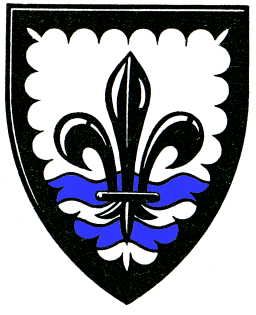 GREAT TORRINGTON TOWN COUNCIL